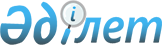 О внесении изменений в решение маслихата города Арыс от 31 декабря 2020 года № 58/408-VІ "О бюджетах сельских округов на 2021-2023 годы"
					
			С истёкшим сроком
			
			
		
					Решение Арысского городского маслихата Туркестанской области от 15 сентября 2021 года № 11/56-VІІ. Прекращено действие в связи с истечением срока
      Маслихат города Арыс РЕШИЛ:
      1. Внести в решение маслихата города Арыс от 31 декабря 2021 года № 58/408-VІ "О бюджетах сельских округов на 2021-2023 годы" (зарегистрировано в реестре государственной регистрации нормативных правовых актов за № 6017) следующие изменения:
      пункт 1 изложить в новой редакции:
      1. Утвердить бюджет сельского округа Акдала на 2021-2023 годы согласно приложениям 1, 2 и 3 соответственно, в том числе на 2021 год в следующих объемах:
      1) доходы – 84936 тысяч тенге:
      налоговые поступления – 5969 тысяч тенге;
      неналоговые поступления – 0;
      поступления от продажи основного капитала – 0;
      поступления трансфертов – 78967 тысяч тенге;
      2) затраты – 85986 тысяч тенге;
      3) чистое бюджетное кредитование – 0:
      бюджетные кредиты – 0;
      погашение бюджетных кредитов – 0;
      4) сальдо по операциям с финансовыми активами – 0:
      приобретение финансовых активов – 0;
      поступления от продажи финансовых активов государства – 0;
      5) дефицит (профицит) бюджета – -1050 тысяч тенге;
      6) финансирование дефицита (использование профицита) бюджета –1050 тысяч тенге:
      поступление займов – 0;
      погашение займов – 0;
      используемые остатки бюджетных средств – 1050 тысяч тенге 
      пункт 2 изложить в новой редакции:
      2. Утвердить бюджет сельского округа Байыркум на 2021-2023 годы согласно приложениям 4, 5 и 6 соответственно, в том числе на 2021 год в следующих объемах:
      1) доходы – 60642 тысяч тенге:
      налоговые поступления – 4529 тысяч тенге;
      неналоговые поступления –0;
      поступления от продажи основного капитала – 0;
      поступления трансфертов – 56113 тысяч тенге;
      2) затраты – 61641 тысяч тенге;
      3) чистое бюджетное кредитование – 0:
      бюджетные кредиты – 0;
      погашение бюджетных кредитов – 0;
      4) сальдо по операциям с финансовыми активами – 0:
      приобретение финансовых активов – 0;
      поступления от продажи финансовых активов государства – 0;
      5) дефицит (профицит) бюджета – -999 тысяч тенге;
      6) финансирование дефицита (использование профицита) бюджета –999 тысяч тенге:
      поступление займов – 0;
      погашение займов – 0;
      используемые остатки бюджетных средств – 999 тысяч тенге.
      пункт 3 изложить в новой редакции:
      3. Утвердить бюджет сельского округа Дермене на 2021-2023 годы согласно приложениям 7, 8 и 9 соответственно, в том числе на 2021 год в следующих объемах:
      1) доходы – 99629 тысяч тенге:
      налоговые поступления –3736 тысяч тенге;
      неналоговые поступления – 0;
      поступления от продажи основного капитала – 0;
      поступления трансфертов – 95893 тысяч тенге;
      2) затраты – 101341 тысяч тенге;
      3) чистое бюджетное кредитование – 0:
      бюджетные кредиты – 0;
      погашение бюджетных кредитов – 0;
      4) сальдо по операциям с финансовыми активами – 0:
      приобретение финансовых активов – 0;
      поступления от продажи финансовых активов государства – 0;
      5) дефицит (профицит) бюджета – -1712 тысяч тенге;
      6) финансирование дефицита (использование профицита) бюджета –1712 тысяч тенге:
      поступление займов – 0;
      погашение займов – 0;
      используемые остатки бюджетных средств – 1712 тысяч тенге.
      пункт 4 изложить в новой редакции:
      4. Утвердить бюджет сельского округа Жидели на 2021-2023 годы согласно приложениям 10, 11 и 12 соответственно, в том числе на 2021 годв следующих объемах:
      1) доходы – 62967 тысяч тенге:
      налоговые поступления –3090 тысяч тенге;
      неналоговые поступления – 627 тысяч тенге;
      поступления от продажи основного капитала – 0;
      поступления трансфертов – 59250 тысяч тенге;
      2) затраты – 63296 тысяч тенге;
      3) чистое бюджетное кредитование – 0:
      бюджетные кредиты – 0;
      погашение бюджетных кредитов – 0;
      4) сальдо по операциям с финансовыми активами – 0:
      приобретение финансовых активов – 0;
      поступления от продажи финансовых активов государства – 0;
      5) дефицит (профицит) бюджета – -329 тысяч тенге;
      6) финансирование дефицита (использование профицита) бюджета –329 тысяч тенге:
      поступление займов – 0;
      погашение займов – 0;
      используемые остатки бюджетных средств – 329 тысяч тенге.
      пункт 5 изложить в новой редакции:
      5. Утвердить бюджет сельского округа Кожатогай на 2021-2023 годы согласно приложениям 13, 14 и 15 соответственно, в том числе на 2021 год в следующих объемах:
      1) доходы – 112849 тысяч тенге:
      налоговые поступления – 12137 тысяч тенге;
      неналоговые поступления – 0;
      поступления от продажи основного капитала – 0;
      поступления трансфертов – 100712 тысяч тенге;
      2) затраты – 114214 тысяч тенге;
      3) чистое бюджетное кредитование – 0:
      бюджетные кредиты – 0;
      погашение бюджетных кредитов – 0;
      4) сальдо по операциям с финансовыми активами – 0:
      приобретение финансовых активов – 0;
      поступления от продажи финансовых активов государства – 0;
      5) дефицит (профицит) бюджета – -1365 тысяч тенге;
      6) финансирование дефицита (использование профицита) бюджета –1365 тысяч тенге:
      поступление займов – 0;
      погашение займов – 0;
      используемые остатки бюджетных средств – 1365 тысяч тенге.
      пункт 6 изложить в новой редакции:
      6. Утвердить бюджет сельского округа Монтайтас на 2021-2023 годы согласно приложениям 16, 17 и 18 соответственно, в том числе на 2021 год в следующих объемах:
      1) доходы – 73344 тысяч тенге:
      налоговые поступления – 7839 тысяч тенге;
      неналоговые поступления – 0;
      поступления от продажи основного капитала – 0;
      поступления трансфертов – 65505 тысяч тенге;
      2) затраты – 73872 тысяч тенге;
      3) чистое бюджетное кредитование – 0:
      бюджетные кредиты – 0;
      погашение бюджетных кредитов – 0;
      4) сальдо по операциям с финансовыми активами – 0:
      приобретение финансовых активов – 0;
      поступления от продажи финансовых активов государства – 0;
      5) дефицит (профицит) бюджета – -528 тысяч тенге;
      6) финансирование дефицита (использование профицита) бюджета –528 тысяч тенге:
      поступление займов – 0;
      погашение займов – 0;
      используемые остатки бюджетных средств – 528 тысяч тенге.
      Приложения 1, 4, 7, 10, 13, 16 к указанному решению изложить в новой редакции согласно приложениям 1, 2, 3, 4, 5, 6 к настоящему решению.
      2. Настоящее решение вводится в действие с 1 января 2021 года. Бюджет сельского округа Акдала на 2021 год Бюджет сельского округа Байыркум на 2021 год Бюджет сельского округа Дермене на 2021 год Бюджет сельского округа Жидели на 2021 год Бюджет сельского округа Кожатогай на 2021 год Бюджет сельского округа Монтайтас на 2021 год
					© 2012. РГП на ПХВ «Институт законодательства и правовой информации Республики Казахстан» Министерства юстиции Республики Казахстан
				
      Секретарь Арысского городского маслихата

А.Байтанаев
Приложение 1 к решению
маслихата города Арыс от
15 сентября 2021 года
№ 11/56-VIІПриложение 1 к решению
маслихата города Арыс
от 31 декабря 2020 года
№ 58/408-VI
Категория
Категория
Категория
Категория
Наименование
Сумма, тысяч тенге
Класс
Класс
Класс
Наименование
Сумма, тысяч тенге
Подкласс
Подкласс
Наименование
Сумма, тысяч тенге
1
1
1
1
2
3
1. Доходы
84936
1
Налоговые поступления
5969
04
Hалоги на собственность
5969
1
Hалоги на имущество
131
3
Земельный налог
609
4
Hалог на транспортные средства
5229
2
Неналоговые поступления
0
3
Поступления от продажи основного капитала
0
4
Поступления трансфертов 
78967
02
Трансферты из вышестоящих органов государственного управления
78967
3
Трансферты из районного (города областного значения) бюджета
78967
Функциональная группа
Функциональная группа
Функциональная группа
Функциональная группа
Наименование
Сумма, тысяч тенге
Функциональная подгруппа
Функциональная подгруппа
Функциональная подгруппа
Наименование
Сумма, тысяч тенге
Администратор бюджетных программ
Администратор бюджетных программ
Наименование
Сумма, тысяч тенге
Программа
Наименование
Сумма, тысяч тенге
2. Затраты
85986
01
Государственные услуги общего характера
24973
1
Представительные, исполнительные и другие органы, выполняющие общие функции государственного управления
24973
124
Аппарат акима города районного значения, села, поселка, сельского округа
24973
001
Услуги по обеспечению деятельности акима города районного значения, села, поселка, сельского округа
24973
05
Здравоохранение
0
9
Прочие услуги в области здравоохранения
0
124
Аппарат акима города районного значения, села, поселка, сельского округа
0
002
Организация в экстренных случаях доставки тяжелобольных людей до ближайшей организации здравоохранения, оказывающей врачебную помощь
0
07
Жилищно-коммунальное хозяйство
48729
3
Благоустройство населенных пунктов
48729
124
Аппарат акима города районного значения, села, поселка, сельского округа
48729
008
Уличное освещение в населенных пунктах
3262
011
Благоустройство и озеленение населенных пунктов
45467
08
Культура, спорт, туризм и информационное пространство
0
2
Спорт
0
124
Аппарат акима города районного значения, села, поселка, сельского округа
0
028
Поддержка культурно-досуговой работы на местном уровне
0
12
Транспорт и коммуникации
12284
1
Автомобильный транспорт
12284
124
Аппарат акима города районного значения, села, поселка, сельского округа
12284
013
Обеспечение функционирования автомобильных дорог в городах районного значения, селах, поселках, сельских округах
12284
3. Чистое бюджетное кредитование
0
Бюджетные кредиты
0
Погашение бюджетных кредитов 
0
4. Сальдо по операциям с финансовыми активами 
0
Приобретение финансовых активов
0
Поступления от продажи финансовых активов государства
0
5. Дефицит (профицит) бюджета
-1050
6. Финансирование дефицита (использование профицита) бюджета
1050
Поступление займов
0
Погашение займов
0
Используемые остатки бюджетных средств
1050
8
Используемые остатки бюджетных средств
1050
01
Остатки бюджетных средств
1050
1
Свободные остатки бюджетных средств
1050Приложение 2 к решению
маслихата города Арыс от
15 сентября 2021 года
№ 11/56-VIІПриложение 4 к решению
маслихата города Арыс
от 31 декабря 2020 года
№ 58/408-VI
Категория
Категория
Категория
Категория
Наименование
Сумма, тысяч тенге
Класс
Класс
Класс
Наименование
Сумма, тысяч тенге
Подкласс
Подкласс
Наименование
Сумма, тысяч тенге
1
1
1
1
2
3
1. Доходы
60642
1
Налоговые поступления
4529
04
Hалоги на собственность
4529
1
Hалоги на имущество
119
3
Земельный налог
248
4
Hалог на транспортные средства
4162
2
Неналоговые поступления
0
3
Поступления от продажи основного капитала
0
4
Поступления трансфертов 
56113
02
Трансферты из вышестоящих органов государственного управления
56113
3
Трансферты из районного (города областного значения) бюджета
56113
Функциональная группа
Функциональная группа
Функциональная группа
Функциональная группа
Наименование
Сумма, тысяч тенге
Функциональная подгруппа
Функциональная подгруппа
Функциональная подгруппа
Наименование
Сумма, тысяч тенге
Администратор бюджетных программ
Администратор бюджетных программ
Наименование
Сумма, тысяч тенге
Программа
Наименование
Сумма, тысяч тенге
2. Затраты
61641
01
Государственные услуги общего характера
25386
1
Представительные, исполнительные и другие органы, выполняющие общие функции государственного управления
25386
124
Аппарат акима города районного значения, села, поселка, сельского округа
25386
001
Услуги по обеспечению деятельности акима города районного значения, села, поселка, сельского округа
25386
05
Здравоохранение
20
9
Прочие услуги в области здравоохранения
20
124
Аппарат акима города районного значения, села, поселка, сельского округа
20
002
Организация в экстренных случаях доставки тяжелобольных людей до ближайшей организации здравоохранения, оказывающей врачебную помощь
20
07
Жилищно-коммунальное хозяйство
36210
3
Благоустройство населенных пунктов
36210
124
Аппарат акима города районного значения, села, поселка, сельского округа
36210
009
Обеспечение санитарии населенных пунктов
270
011
Благоустройство и озеленение населенных пунктов
35940
08
Культура, спорт, туризм и информационное пространство
25
2
Спорт
25
124
Аппарат акима города районного значения, села, поселка, сельского округа
25
028
Поддержка культурно-досуговой работы на местном уровне
25
3. Чистое бюджетное кредитование
0
Бюджетные кредиты
0
Погашение бюджетных кредитов 
0
4. Сальдо по операциям с финансовыми активами 
0
Приобретение финансовых активов
0
Поступления от продажи финансовых активов государства
0
5. Дефицит (профицит) бюджета
-999
6. Финансирование дефицита (использование профицита) бюджета
999
Поступление займов
0
Погашение займов
0
Используемые остатки бюджетных средств
999
8
Используемые остатки бюджетных средств
999
01
Остатки бюджетных средств
999
1
Свободные остатки бюджетных средств
999Приложение 3 к решению
маслихата города Арыс от
15 сентября 2021 года
№ 11/56-VIІПриложение 7 к решению
маслихата города Арыс
от 31 декабря 2020 года
№ 58/408-VI
Категория
Категория
Категория
Категория
Наименование
Сумма, тысяч тенге
Класс
Класс
Класс
Наименование
Сумма, тысяч тенге
Подкласс
Подкласс
Наименование
Сумма, тысяч тенге
1
1
1
1
2
3
1. Доходы
99629
1
Налоговые поступления
3736
04
Hалоги на собственность
3736
1
Hалоги на имущество
128
3
Земельный налог
678
4
Hалог на транспортные средства
2930
2
Неналоговые поступления
0
3
Поступления от продажи основного капитала
0
4
Поступления трансфертов 
95893
02
Трансферты из вышестоящих органов государственного управления
95893
3
Трансферты из районного (города областного значения) бюджета
95893
Функциональная группа
Функциональная группа
Функциональная группа
Функциональная группа
Наименование
Сумма, тысяч тенге
Функциональная подгруппа
Функциональная подгруппа
Функциональная подгруппа
Наименование
Сумма, тысяч тенге
Администратор бюджетных программ
Администратор бюджетных программ
Наименование
Сумма, тысяч тенге
Программа
Наименование
Сумма, тысяч тенге
2. Затраты
101341
01
Государственные услуги общего характера
27307
1
Представительные, исполнительные и другие органы, выполняющие общие функции государственного управления
27307
124
Аппарат акима города районного значения, села, поселка, сельского округа
27307
001
Услуги по обеспечению деятельности акима города районного значения, села, поселка, сельского округа
27307
05
Здравоохранение
24
9
Прочие услуги в области здравоохранения
24
124
Аппарат акима города районного значения, села, поселка, сельского округа
24
002
Организация в экстренных случаях доставки тяжелобольных людей до ближайшей организации здравоохранения, оказывающей врачебную помощь
24
07
Жилищно-коммунальное хозяйство
34722
3
Благоустройство населенных пунктов
34722
124
Аппарат акима города районного значения, села, поселка, сельского округа
34722
009
Обеспечение санитарии населенных пунктов
1712
011
Благоустройство и озеленение населенных пунктов
33010
08
Культура, спорт, туризм и информационное пространство
24
2
Спорт
24
124
Аппарат акима города районного значения, села, поселка, сельского округа
24
028
Поддержка культурно-досуговой работы на местном уровне
24
12
Транспорт и коммуникации
39264
1
Автомобильный транспорт
39264
124
Аппарат акима города районного значения, села, поселка, сельского округа
39264
013
Обеспечение функционирования автомобильных дорог в городах районного значения, селах, поселках, сельских округах
39264
3. Чистое бюджетное кредитование
0
Бюджетные кредиты
0
Погашение бюджетных кредитов 
0
4. Сальдо по операциям с финансовыми активами 
0
Приобретение финансовых активов
0
Поступления от продажи финансовых активов государства
0
5. Дефицит (профицит) бюджета
-1712
6. Финансирование дефицита (использование профицита) бюджета
1712
Поступление займов
0
Погашение займов
0
Используемые остатки бюджетных средств
1712
8
Используемые остатки бюджетных средств
1712
01
Остатки бюджетных средств
1712
1
Свободные остатки бюджетных средств
1712Приложение 4 к решению
маслихата города Арыс от
15 сентября 2021 года
№ 11/56-VIІПриложение 10 к решению
маслихата города Арыс
от 31 декабря 2020 года
№ 58/408-VI
Категория
Категория
Категория
Категория
Наименование
Сумма, тысяч тенге
Класс
Класс
Класс
Наименование
Сумма, тысяч тенге
Подкласс
Подкласс
Наименование
Сумма, тысяч тенге
1
1
1
1
2
3
1. Доходы
62967
1
Налоговые поступления
3090
04
Hалоги на собственность
3090
1
Hалоги на имущество
175
3
Земельный налог
154
4
Hалог на транспортные средства
2761
2
Неналоговые поступления
627
01
Доходы от государственной собственности
627
5
Доходы от аренды имущества, находящегося в государственной собственности
627
3
Поступления от продажи основного капитала
0
4
Поступления трансфертов 
59250
02
Трансферты из вышестоящих органов государственного управления
59250
3
Трансферты из районного (города областного значения) бюджета
59250
Функциональная группа
Функциональная группа
Функциональная группа
Функциональная группа
Наименование
Сумма, тысяч тенге
Функциональная подгруппа
Функциональная подгруппа
Функциональная подгруппа
Наименование
Сумма, тысяч тенге
Администратор бюджетных программ
Администратор бюджетных программ
Наименование
Сумма, тысяч тенге
Программа
Наименование
Сумма, тысяч тенге
2. Затраты
63296
01
Государственные услуги общего характера
30252
1
Представительные, исполнительные и другие органы, выполняющие общие функции государственного управления
30252
124
Аппарат акима города районного значения, села, поселка, сельского округа
30252
001
Услуги по обеспечению деятельности акима города районного значения, села, поселка, сельского округа
30252
05
Здравоохранение
23
9
Прочие услуги в области здравоохранения
23
124
Аппарат акима города районного значения, села, поселка, сельского округа
23
002
Организация в экстренных случаях доставки тяжелобольных людей до ближайшей организации здравоохранения, оказывающей врачебную помощь
23
07
Жилищно-коммунальное хозяйство
32950
3
Благоустройство населенных пунктов
32950
124
Аппарат акима города районного значения, села, поселка, сельского округа
32950
011
Благоустройство и озеленение населенных пунктов
32950
08
Культура, спорт, туризм и информационное пространство
71
2
Спорт
71
124
Аппарат акима города районного значения, села, поселка, сельского округа
71
028
Поддержка культурно-досуговой работы на местном уровне
71
3. Чистое бюджетное кредитование
0
Бюджетные кредиты
0
Погашение бюджетных кредитов 
0
4. Сальдо по операциям с финансовыми активами 
0
Приобретение финансовых активов
0
Поступления от продажи финансовых активов государства
0
5. Дефицит (профицит) бюджета
-329
6. Финансирование дефицита (использование профицита) бюджета
329
Поступление займов
0
Погашение займов
0
Используемые остатки бюджетных средств
329
8
Используемые остатки бюджетных средств
329
01
Остатки бюджетных средств
329
1
Свободные остатки бюджетных средств
329Приложение 5 к решению
маслихата города Арыс от
15 сентября 2021 года
№ 11/56-VIІПриложение 13 к решению
маслихата города Арыс
от 31 декабря 2020 года
№ 58/408-VI
Категория
Категория
Категория
Категория
Наименование
Сумма, тысяч тенге
Класс
Класс
Класс
Наименование
Сумма, тысяч тенге
Подкласс
Подкласс
Наименование
Сумма, тысяч тенге
1
1
1
1
2
3
1. Доходы
112849
1
Налоговые поступления
12137
04
Hалоги на собственность
12137
1
Hалоги на имущество
339
3
Земельный налог
353
4
Hалог на транспортные средства
11445
2
Неналоговые поступления
0
3
Поступления от продажи основного капитала
0
4
Поступления трансфертов 
100712
02
Трансферты из вышестоящих органов государственного управления
100712
3
Трансферты из районного (города областного значения) бюджета
100712
Функциональная группа
Функциональная группа
Функциональная группа
Функциональная группа
Наименование
Сумма, тысяч тенге
Функциональная подгруппа
Функциональная подгруппа
Функциональная подгруппа
Наименование
Сумма, тысяч тенге
Администратор бюджетных программ
Администратор бюджетных программ
Наименование
Сумма, тысяч тенге
Программа
Наименование
Сумма, тысяч тенге
2. Затраты
114214
01
Государственные услуги общего характера
33265
1
Представительные, исполнительные и другие органы, выполняющие общие функции государственного управления
33265
124
Аппарат акима города районного значения, села, поселка, сельского округа
33265
001
Услуги по обеспечению деятельности акима города районного значения, села, поселка, сельского округа
32947
022
Капитальные расходы государственного органа
318
05
Здравоохранение
30
9
Прочие услуги в области здравоохранения
30
124
Аппарат акима города районного значения, села, поселка, сельского округа
30
002
Организация в экстренных случаях доставки тяжелобольных людей до ближайшей организации здравоохранения, оказывающей врачебную помощь
30
07
Жилищно-коммунальное хозяйство
39712
3
Благоустройство населенных пунктов
39712
124
Аппарат акима города районного значения, села, поселка, сельского округа
39712
009
Обеспечение санитарии населенных пунктов
700
011
Благоустройство и озеленение населенных пунктов
39012
08
Культура, спорт, туризм и информационное пространство
30
2
Спорт
30
124
Аппарат акима города районного значения, села, поселка, сельского округа
30
028
Поддержка культурно-досуговой работы на местном уровне
30
12
Транспорт и коммуникации
41177
1
Автомобильный транспорт
41177
124
Аппарат акима города районного значения, села, поселка, сельского округа
41177
013
Обеспечение функционирования автомобильных дорог в городах районного значения, селах, поселках, сельских округах
41177
3. Чистое бюджетное кредитование
0
Бюджетные кредиты
0
Погашение бюджетных кредитов 
0
4. Сальдо по операциям с финансовыми активами 
0
Приобретение финансовых активов
0
Поступления от продажи финансовых активов государства
0
5. Дефицит (профицит) бюджета
-1365
6. Финансирование дефицита (использование профицита) бюджета
1365
Поступление займов
0
Погашение займов
0
Используемые остатки бюджетных средств
1365
8
Используемые остатки бюджетных средств
1365
01
Остатки бюджетных средств
1365
1
Свободные остатки бюджетных средств
1365Приложение 6 к решению
маслихата города Арыс от
15 сентября 2021 года
№ 11/56-VIІПриложение 16 к решению
маслихата города Арыс
от 31 декабря 2020 года
№ 58/408-VI
Категория
Категория
Категория
Категория
Наименование
Сумма, тысяч тенге
Класс
Класс
Класс
Наименование
Сумма, тысяч тенге
Подкласс
Подкласс
Наименование
Сумма, тысяч тенге
1
1
1
1
2
3
1. Доходы
73344
1
Налоговые поступления
7839
04
Hалоги на собственность
7839
1
Hалоги на имущество
411
3
Земельный налог
449
4
Hалог на транспортные средства
6979
2
Неналоговые поступления
0
3
Поступления от продажи основного капитала
0
4
Поступления трансфертов 
65505
02
Трансферты из вышестоящих органов государственного управления
65505
3
Трансферты из районного (города областного значения) бюджета
65505
Функциональная группа
Функциональная группа
Функциональная группа
Функциональная группа
Наименование
Сумма, тысяч тенге
Функциональная подгруппа
Функциональная подгруппа
Функциональная подгруппа
Наименование
Сумма, тысяч тенге
Администратор бюджетных программ
Администратор бюджетных программ
Наименование
Сумма, тысяч тенге
Программа
Наименование
Сумма, тысяч тенге
2. Затраты
73872
01
Государственные услуги общего характера
32401
1
Представительные, исполнительные и другие органы, выполняющие общие функции государственного управления
32401
124
Аппарат акима города районного значения, села, поселка, сельского округа
32401
001
Услуги по обеспечению деятельности акима города районного значения, села, поселка, сельского округа
32401
022
Капитальные расходы государственного органа
0
07
Жилищно-коммунальное хозяйство
32058
3
Благоустройство населенных пунктов
32058
124
Аппарат акима города районного значения, села, поселка, сельского округа
32058
011
Благоустройство и озеленение населенных пунктов
32058
08
Культура, спорт, туризм и информационное пространство
23
2
Спорт
23
124
Аппарат акима города районного значения, села, поселка, сельского округа
23
028
Поддержка культурно-досуговой работы на местном уровне
23
12
Транспорт и связь
9390
1
Автотранспорт
9390
124
Аппарат акима города районного значения, села, поселка, сельского округа
9390
013
Обеспечение функционирования автомобильных дорог в городах районного значения, селах, поселках, сельских округах
9390
3. Чистое бюджетное кредитование
0
Бюджетные кредиты
0
Погашение бюджетных кредитов 
0
4. Сальдо по операциям с финансовыми активами 
0
Приобретение финансовых активов
0
Поступления от продажи финансовых активов государства
0
5. Дефицит (профицит) бюджета
-528
6. Финансирование дефицита (использование профицита) бюджета
528
Поступление займов
0
Погашение займов
0
Используемые остатки бюджетных средств
528
8
Используемые остатки бюджетных средств
528
01
Остатки бюджетных средств
528
1
Свободные остатки бюджетных средств
528